Antrag auf Einzelsponsoring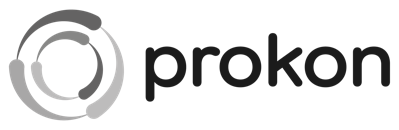 Antragsteller (bei Vereinen: Vereinsregisternummer, Name der vertretungsberechtigten Personen)Antragsteller (bei Vereinen: Vereinsregisternummer, Name der vertretungsberechtigten Personen)VR-Nr.:VR-Nr.:Vertreter:Vertreter:Adresse:Adresse:Telefon:Telefon:E-Mail:E-Mail:Maßnahmen / Aktivitäten / AnschaffungenMaßnahmen / Aktivitäten / AnschaffungenBeschreibung der zu fördernden Maßnahmen / Aktivitäten / Anschaffungenbei Veranstaltungen: Ort, Zeit und Dauer der Veranstaltung sowie das Veranstaltungsprogrammbei Anschaffungen:   Verwendungszweck der AnschaffungBeschreibung der zu fördernden Maßnahmen / Aktivitäten / Anschaffungenbei Veranstaltungen: Ort, Zeit und Dauer der Veranstaltung sowie das Veranstaltungsprogrammbei Anschaffungen:   Verwendungszweck der AnschaffungBeschreibung des gemeinwohlfördernden CharaktersBeschreibung des gemeinwohlfördernden CharaktersHöhe des beantragten EinzelsponsoringsHöhe des beantragten EinzelsponsoringsHöhe des beantragten EinzelsponsoringsEURBankverbindungBankverbindungBankverbindungName der Bank:Name der Bank:Name der Bank:Kontoinhaber:Kontoinhaber:Kontoinhaber:IBAN:IBAN:IBAN:BIC/SWIFT:BIC/SWIFT:BIC/SWIFT:Beschreibung der geplanten Verwendung, Kostenschätzung zu den Aufwendungen der Sponsoring-Maßnahme (Finanzierungsplan, Kostenschätzung etc. ist als Anlage beizufügen)Beschreibung der geplanten Verwendung, Kostenschätzung zu den Aufwendungen der Sponsoring-Maßnahme (Finanzierungsplan, Kostenschätzung etc. ist als Anlage beizufügen)Beschreibung der geplanten Verwendung, Kostenschätzung zu den Aufwendungen der Sponsoring-Maßnahme (Finanzierungsplan, Kostenschätzung etc. ist als Anlage beizufügen)Beschreibung der für den Sponsor möglichen Kommunikationsleistung im Rahmen des SponsoringsBeschreibung der für den Sponsor möglichen Kommunikationsleistung im Rahmen des SponsoringsBeschreibung der für den Sponsor möglichen Kommunikationsleistung im Rahmen des SponsoringsDatumUnterschrift AntragstellerUnterschrift AntragstellerBearbeitung Gemeinde SchenkendöbernBearbeitung Gemeinde SchenkendöbernBearbeitung Gemeinde SchenkendöbernFörderwürdig Ja Nein ZustimmungJa Nein DatumUnterschrift  Bürgermeister/Stempel GemeindeUnterschrift  Bürgermeister/Stempel Gemeinde